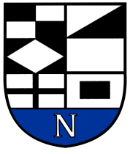 NERINGOS SAVIVALDYBĖS TARYBASPRENDIMASDĖL NERINGOS SAVIVALDYBĖS TARYBOS 2017 M. RUGPJŪČIO 24 D. SPRENDIMO NR. T1-143 „DĖL NERINGOS SAVIVALDYBĖS MERO PREMIJOS, SKIRTOS FOTOMENININKUI, ĮSTEIGIMO IR SKYRIMO NUOSTATŲ PATVIRTINIMO“ Pakeitimo	2023 m. birželio 29 d. Nr.T1-152	NeringaVadovaudamasi Lietuvos Respublikos vietos savivaldos įstatymo 6 straipsnio 13 punktu ir siekdama paskatinti fotografijos meno kūrėjus bei atsižvelgdama į Neringos savivaldybės tarybos 2023 m. vasario 2 d. sprendimą Nr.T1-19 ,,Dėl Neringos savivaldybės 2023 metų biudžeto patvirtinimo“, Neringos savivaldybė nusprendžiapakeisti Neringos savivaldybės Mero premijos, skirtos fotomenininkui, skyrimo nuostatus Neringos savivaldybės mero premijos, skirtos fotomenininkui, skyrimo nuostatus, patvirtintus Neringos savivaldybės tarybos 2017 m. rugpjūčio 24 d. sprendimo Nr. T1-143 ,,Dėl Neringos savivaldybės mero premijos, skirtos fotomenininkui, įsteigimo ir skyrimo nuostatų patvirtinimo“ 2 punktu (2018 m. gegužės 31 d. sprendimo Nr. T1-74 redakcija) (toliau – Nuostatai):Pakeisti Nuostatų 5 punktą ir jį išdėstyti taip:„5. Vienos premijos dydis – 2000 Eur“.Pakeisti Nuostatų 3 skyriaus pavadinimą ir jį išdėstyti taip:„III SKYRIUS PARAIŠKŲ TEIKIMO TVARKA IR VERTINIMAS“.Pakeisti Nuostatų 8–19 punktų numeraciją ir laikyti juos 10–21 punktais. Papildyti Nuostatus naujais 8 ir 9 punktais ir juos išdėstyti taip: „8. Paraiškos priimamos apie jų priėmimą paskelbus Neringos savivaldybės interneto svetainėje www.neringa.lt.9. Skelbime nurodoma:9.1. paraiškų priėmimo laikas;9.2. paraiškų priėmimo būdas;9.3. atsakingo už paraiškų pateikimo administravimą asmens vardas, pavardė, telefono numeris, elektroninis adresas.“Pakeisti Nuostatų 10 punktą ir jį išdėstyti taip:„10. Paraiškas dėl premijos skyrimo vertina Mero potvarkiu sudaryta 5 (penkių) narių vertinimo komisija (toliau – komisija), į kurios sudėtį įeina 1 (vienas) Neringos meno mokyklos atstovas, 1 (vienas) Vilniaus dailės akademijos Nidos meno kolonijos atstovas, 1 (vienas) Neringos savivaldybės (toliau – savivaldybė) tarybos narys, 1 (vienas) savivaldybės vicemeras ir 1 (vienas) savivaldybės administracijos valstybės tarnautojas. Komisijai pirmininkauja savivaldybės vicemeras, o jam negalint – iš komisijos narių tarpo balsų dauguma išrinktas komisijos narys.“Pakeisti Nuostatų 12 punktą ir jį išdėstyti taip:„12. Kiekvienas komisijos narys įvertina pateiktas paraiškas pagal Nuostatų 11 punkte nurodytus kriterijus ir užpildo individualaus vertinimo lentelę. Lentelėje nurodomi premiją gauti pretenduojančių asmenų vardai, pavardės bei skiriama balų suma.“Papildyti Nuostatų 19 punktą ir jį išdėstyti taip:„19. Premija tam pačiam asmeniui gali būti skiriama tik vieną kartą. Premija neteikiama po kūrėjo mirties.“Skelbti šį sprendimą Teisės aktų registre.Savivaldybės meras 									Darius Jasaitis